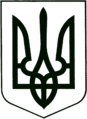 УКРАЇНА
МОГИЛІВ-ПОДІЛЬСЬКА МІСЬКА РАДА
ВІННИЦЬКОЇ ОБЛАСТІВИКОНАВЧИЙ КОМІТЕТ                                                           РІШЕННЯ №70Від 23.02.2023р.                                              м. Могилів-ПодільськийПро затвердження охоронних договорів на пам’ятки культурної спадщиниКеруючись ст. 32, п. б. 10 Закону України «Про місцеве самоврядування в Україні», ст. 6  ч. 2  п. 11 та ст. 23 Закону України «Про охорону культурної спадщини», наказом Вінницької обласної військової адміністрації від 15.12.2022 року №2843 «Про делегування Виконавчому комітету Могилів-Подільської міської ради повноважень щодо укладання охоронних договорів на пам’ятки місцевого значення та щойно виявлені об’єкти культурної спадщини», розглянувши заяви гр. _____________ від 02.02.2023 року за вх. №02-10/87-з, гр. ___________ від 06.02.2023 року за вх. №02-10/101-з, гр. ____________ від 08.02.2023 року за вх. №02-10/106-з, -виконком міської ради ВИРІШИВ:          1. Затвердити охоронний договір:          1.1. 05-15/1 від 17 лютого 2023 року на пам’ятку культурної спадщини місцевого значення «Частина заїжджого двору» з охоронним номером 105-М, що розташований в місті Могилеві-Подільському по вул. Володимирській, №3, укладений між Виконавчим комітетом Могилів-Подільської міської ради Вінницької області, в особі міського голови Глухманюка Геннадія Григоровича, з одного боку та гр. _____________________ з другого боку.          1.2. 05-15/2 від 17 лютого 2023 року на пам’ятку культурної спадщини місцевого значення «Будинок» з охоронним номером 271-М, що розташований в місті Могилеві-Подільському по вул. Володимирській, №3, укладений між Виконавчим комітетом Могилів-Подільської міської ради Вінницької області, в особі міського голови Глухманюка Геннадія Григоровича, з одного боку та гр. _______________________ з другого боку.          1.3. 05-15/3 від 17 лютого 2023 року на пам’ятку культурної спадщини місцевого значення «Будинок пошти» з охоронним номером 263-М, що розташований в місті Могилеві-Подільському по вул. Київській, 41А, укладений між Виконавчим комітетом Могилів-Подільської міської ради Вінницької області, в особі міського голови Глухманюка Геннадія Григоровича, з одного боку та гр. _______________________ з другого боку.2. Контроль за виконанням даного рішення покласти на першого заступника міського голови Безмещука П.О..  Міський голова                                                               Геннадій ГЛУХМАНЮК